МУНИЦИПАЛЬНОЕ ОБРАЗОВАНИЕ ГОРОД УРАЙХанты-Мансийский автономный округ-ЮграАдминистрация ГОРОДА УРАЙ628285, микрорайон 2, дом 60,  г.Урай,                                                                              тел. 2-23-28,2-06-97 Ханты-Мансийский автономный округ-Югра,                                                                           факс(34676) 2-23-44                                                          Тюменская область                                                                                                                       E-mail:adm@uray.ruПояснительная запискак проекту постановления  администрации города Урай «О внесении изменений в муниципальную программу «Проектирование и строительство инженерных систем коммунальной инфраструктуры в городе Урай»на 2014-2020 годы»  В соответствии со статьей 179 Бюджетного кодекса Российской Федерации, постановлением администрации города Урай от 25.06.2019 №1524 «О муниципальных программах муниципального образования городской округ город Урай», Решением Думы города Урай от 16.04.2020 года №22 «О внесении изменений в бюджет городского округа город Урай на 2020 год и плановый период 2021 и 2022 годов», в муниципальную программу вносятся изменения.В программу, со сроком реализации в 2020 году, включено строительство объекта «Инженерные сети водоснабжения переулка Тихий,  переулка Ясный микрорайона Солнечный» с финансированием в сумме  2 748,0 тыс. руб. (средства местного бюджета). Денежные средства предусмотрены на выполнение проектных и строительно-монтажных работ по закольцовке сетей водоснабжения протяженностью 485 м., в том числе по мероприятиям программы:1. мероприятие «Проектирование  инженерных систем  инженерной инфраструктуры в целях обеспечения инженерной подготовки земельных участков для жилищного строительства» утверждено финансирование в сумме 643,5 тыс. руб. С учетом изменений, всего объем средств по мероприятию на 2020 год составляет 3 680,5 тыс. руб. – местный бюджет. 2.  мероприятие «Строительство инженерных систем  инженерной инфраструктуры в целях обеспечения инженерной подготовки земельных участков для жилищного строительства» утверждено финансирование в сумме 2 104,5 тыс. руб. С учетом изменений всего объем финансирования по мероприятию на 2020 год составляет 4 430,7 тыс. руб. – местный бюджет.Откорректированы значения целевых показателей муниципальной программы  на 2020 год:1. Протяженность инженерных сетей и систем – показатель скорректирован в сторону уменьшения с учетом фактической протяженности инженерных сетей на начало 2020 года и с учетом протяженности запланированной к строительству на  2020 год, что составляет 1 053,66 км (1 052,72+0,94=1 053,66), где 1 052,72 км показатель фактической протяженности сетей на 01.01.2020 и 0,94 км  плановое значение на 2020 год.Уменьшение показателя обусловлено тем, что начиная с 2019 года АО «Шаимгаз» проводит инвентаризацию газопровода с исключением из реестра протяженности фасадных газовых сетей, и отнесением их к общедомовому  имуществу. В представленном расчете АО «Шаимгаз»  указывают только протяженность подземного газопровода (на основании технического паспорта газового хозяйства региона по состоянию на 01 января отчетного года 2.1 «Наружные газопроводы, обслуживаемые ГРО»). Впоследствии, данный показатель, также будет формироваться в сторону уменьшения. Выбывание газовых сетей  из реестра, не влечет уменьшение вновь построенных инженерных сетей и систем в 2019 году.             2. Удельный  вес вновь построенных инженерных сетей к общему количеству инженерных сетей (нарастающим итогом) – составляет 2,28%, где 2,19% удельный вес вновь построенных инженерных сетей на начало 2020 года и 0,09% удельный вес с учетом запланированного строительства инженерных сетей на 2020 год.В соответствии с целевыми показателями муниципальной программы, которые характеризуют исполнение программы, возникла необходимость внесения изменений в методику расчета целевого показателя «Удельный  вес вновь построенных инженерных сетей к общему количеству инженерных сетей (нарастающим итогом)». Расчет целевого показателя будет рассчитываться   по формуле: ПУс =∑ (Lvpi/  Li) *100%, где:ПУс.- удельный вес вновь построенных инженерных сетей;Lvpi - протяженность вновь построенных инженерных сетей в отчетном периоде;Li - общая протяженность инженерных сетей на конец отчетного периода;отчетный период.При проведении оценки эффективности муниципальной программы, согласно рекомендациям (п.3.2) полученным Управлением экономического развития администрации города Урай, ввиду сопоставимости целевого показателя муниципальной программы «Площади земельных участков, предоставляемых для жилищного строительства, обеспеченных коммунальной инфраструктурой», с основным мероприятием  программы «Строительство инженерных систем  инженерной инфраструктуры в целях обеспечения инженерной подготовки земельных участков для жилищного строительства», в программу (таблица 2) внесены изменения в части взаимоувязки целевого показателя (определенного п.1 таблицы 1) и мероприятия программы (определенного п.2 таблицы 2). Соответствующие изменения внесены:в паспорт муниципальной программы по строкам 9 (откорректированы целевые показатели муниципальной программы), 11 (откорректированы параметры финансового обеспечения муниципальной программы), в таблицы 1 (целевые показатели муниципальной программы), 2 (распределение финансовых ресурсов муниципальной программы), 4 (перечень объектов капитального строительства), в приложения 1 (методика расчета целевых показателей муниципальной программы), 3 (публичная декларация о результатах реализации мероприятий муниципальной программы), 4 (план  строительства  инженерных систем на 2020 год).              Общий объем финансирования по программе увеличен на 2 748,0 тыс. рублей и составляет 234 266,2 тыс. рублей, в том числе:2014 год – 28 011,9 тыс. рублей,2015 год – 20 933,0 тыс. рублей,2016 год – 27 171,5 тыс. рублей,2017 год – 39 023,0 тыс. рублей,2018 год – 41 172,5 тыс. рублей,2019 год – 69 843,7 тыс. рублей,2020 год – 8 110,6 тыс. рублей.Изменения в мероприятия муниципальной программы не приведут к ухудшению динамики выполнения плановых значений целевых показателей муниципальной программы.Заместитель главы города Урай							              Г.Г.ВолошинИсполнитель: Семенюк Ю.Л., тел.:3-19-64, доб. 449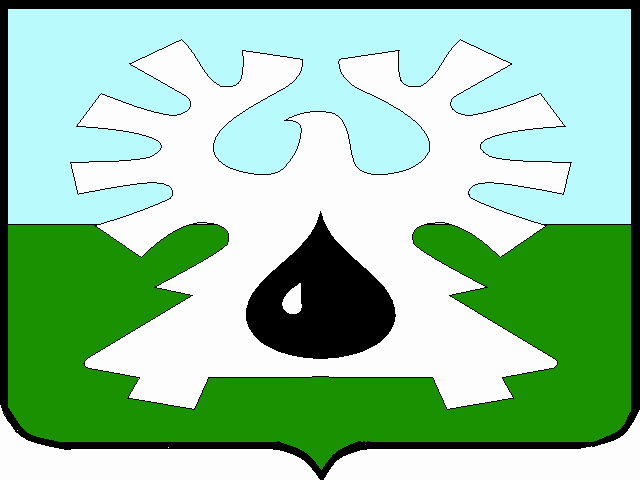 